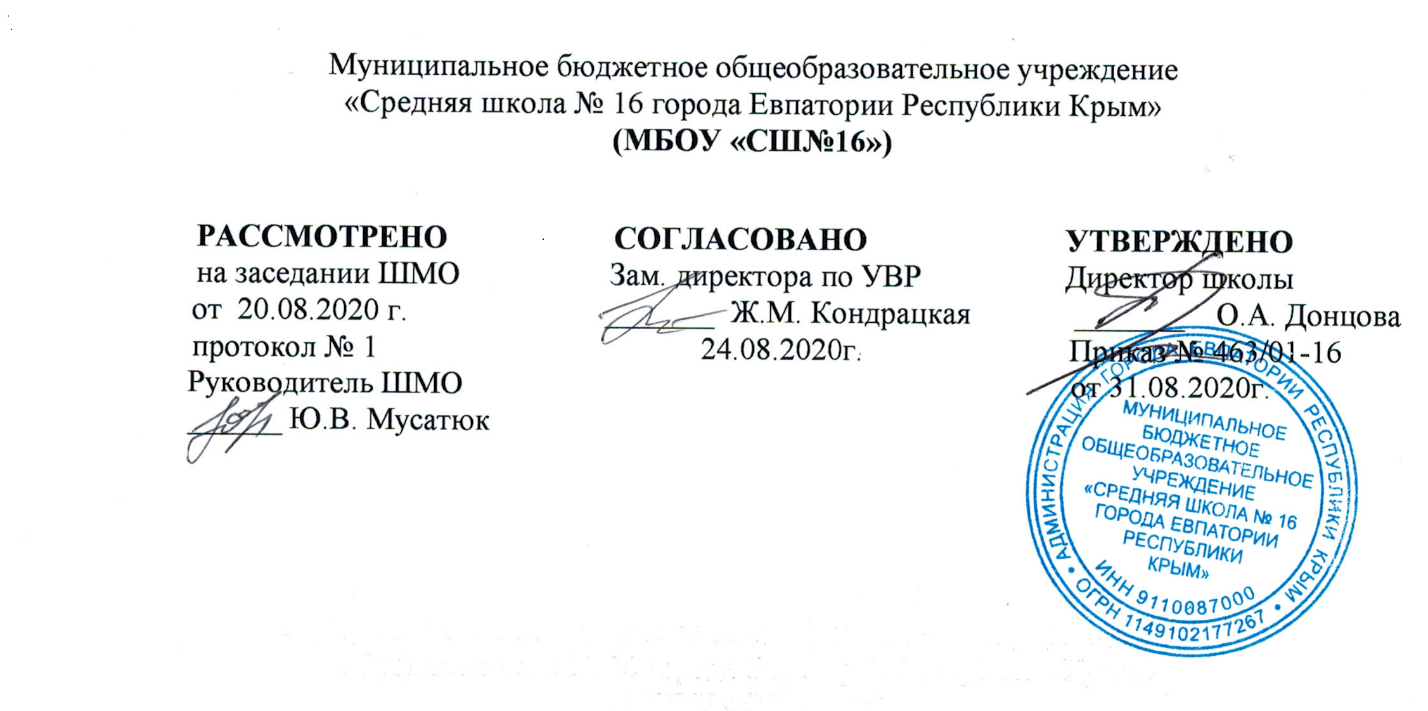 РАБОЧАЯ ПРОГРАММАпо физической культуредля 10  классаспециальной медицинской группына 2020- 2021 учебный год                                                                      Составитель программы:                                                                          Мусатюк Юлия Викторовна                                                                                    (учитель физкультуры высшей категории)                                                                                    Степанищева Татьяна Станиславовна                                                           (учитель 1 категории)                                                              Евпатория 2020 Образовательный стандарт: Федеральный государственный   образовательный   стандарт  СО, утвержденный   приказом    Минобразования РФ от 17.05.2012г. № 413 (с изменениями ) Рабочая программа по физической культуре для 10 классов составлена на основе      авторской  программы: А. П. Матвеевев (руководитель), Т. Н. Казакова, Л. В. Каверкина, Н. Н. Назарова, Т. В. Петрова с учетом Обязательного минимума содержания образования в области физической культуры и Минимальных требований к качеству подготовки учащихся основной школы по физической культуре. В программе использованы материалы Примерной программы по физической культуре для учащихся основной школы (под общей ред. А. П. Матвеева).Планируемые результаты  освоения  учебного предмета.Ученик 10 класса научится: • выполнять комплексы упражнений из ЛФК (в соответствии с состоянием здоровья и характером протекания болезни); • выполнять индивидуально подобранные комплексы «производственной гимнастики» (по выбору — для умственной или физической деятельности); • выполнять комплекс упражнений аутогенной тренировки; • выполнять индивидуально подобранную композицию ритмической гимнастики (девушки); • выполнять индивидуально подобранный комплекс упражнений атлетической гимнастики (в системе оздоровительных занятий по формированию телосложения) на развитие отдельно взятых мышечных групп (юноши).Ученик 10 класса получит возможность научиться:• регулировать физическую нагрузку на занятиях физическими упражнениями в соответствии с частотой сердечных сокращений, а также самочувствием и степенью утомления; • выполнять комплексы упражнений, направленных на индивидуальное развитие основных физических качеств с учетом состояния здоровья, физического развития и физической подготовленности; • технически правильно выполнять упражнения и двигательные действия в избранном виде спорта. Демонстрировать физическую подготовленность по годовому приросту результатов в развитии основных физических качеств в следующих контрольных упражнениях: • гибкость —- из положения сидя наклон вперед (касание руками носков ног); • быстрота — скорость простой реакции (тест падающей линейки, см); • выносливость — бег в спокойном темпе; • сила (по выбору) — прыжок в длину с места, бросок небольшого набивного мяча из положения сидя на полу.Личностные,  метапредметные , предметные  результатыосвоения      программыПредметные результаты – уровень освоения воспитанниками базовых понятий о физической культуре, спорте, здоровом образе жизни.-Проверка результатов проходит в форме:игровых занятий на повторение теоретических понятий (конкурсы, викторины, составление кроссвордов и др.),тестирования.Метапредметные результаты – овладение воспитанниками умениями, которые создадут возможность самостоятельно, успешно усваивать новые знания, умения и компетентности, необходимые для дальнейшего совершенствования спортивно-оздоровительной деятельности, укрепление здоровья.-Для отслеживания уровня усвоения программы и своевременного внесения коррекции целесообразно использовать следующие формы контроля:-занятия-конкурсы на повторение практических умений,-занятия на повторение и обобщение (после прохождения основных разделов программы),-самопрезентация (игровые упражнения, гимнастика),-участие в спортивном празднике.Кроме того, необходимо систематическое наблюдение за воспитанниками в течение учебного года, включающее:-результативность деятельности ребенка,-активность,-аккуратность,степень самостоятельности в их решении и выполнении и т.д.Личностные результаты – готовность и способность воспитанников к саморазвитию, ценностно-смысловые установки выпускников, отражающие их индивидуально-личностные позиции, социальные компетентности, личностные качества, сформированность российской, гражданской идентичности.Для оценки формирования и развития личностных характеристик воспитанников (ценности, интересы, склонности, уровень притязаний положение ребенка в объединении, деловые качества воспитанника) используется-простое наблюдение,-проведение игр,-анкетирование,-психолого-диагностические методики.Содержание  учебного предмета:В связи с переносом 5 часов с 2019-2020 учебного года на 2020-2021 учебный год изменено количество часов на изучение отдельных разделов:            Легкая атлетика (35 ч.) (перенос 10 ч. из них 5 ч. уплотнение материала + 15ч.- 1 четверть + 15ч.             -4 четверть)            Кроссовая подготовка-(14 ч.) (5ч-1 четверть + 9ч- 4 четверть)Гимнастика с элементами акробатики (23ч.) -2 четвертьСпортивных игр  (30ч., баскетбол- 15 ч., волейбол-15 ч.) -3 четверть10   КЛАССОсновы знаний о физической культуре Понятие об утомлении и переутомлении, активный и пассивный отдых. Чередование нагрузки и отдыха как фактор оптимизации работоспособности человека. Общая характеристика и причины возникновения профессиональных заболеваний. Современные системы физического воспитания (ритмическая гимнастика, аэробика, атлетическая гимнастика), их оздоровительное и прикладное значение. Способы деятельности Оценка эффективности занятий физическими упражнениями по внешним признакам, показателям самочувствия и частоте сердечных сокращений (пульс). Разработка системы индивидуальных занятий производственной гимнастикой в режиме дня (в школе и вне школы). Разработка системы занятий корригирующей гимнастикой (на развитие гибкости, формирование телосложения и осанки). Аутогенная тренировка и приемы релаксации. Физическое совершенствование Здоровьеформирующие системы физического воспитания Оздоровительная ритмическая гимнастика: композиции (в системе оздоровительных занятий) из стилизованных ритмо-темповых и пластических движений с разной амплитудой, траекторией и пространственной точностью, статическим и динамическим равновесием (девушки). Атлетическая гимнастика: физические упражнения (в системе оздоровительных занятий), в том числе с дополнительными внешними отягощениями и использованием тренажерных устройств, локального и избирательного воздействия на развитие силы основных мышечных групп в сочетании с произвольным дыханием (юноши). Упражнения из ЛФК: комплексы упражнений, разрабатываемые в соответствии с рекомендациями врача и методиста ЛФК (с учетом индивидуального состояния здоровья и характера протекания заболеваний). Физическая подготовка Общая профессионально-прикладная физическая подготовка: комплексы производственной гимнастики, направленные на оптимизацию умственной и физической работоспособности; комплексы упражнений аутогенной тренировки и релаксации; упражнения в преодолении полосы препятствий, включающие разные способы ходьбы, бега, прыжков, лазаний и перелазаний (в соответствии с состоянием здоровья). Учебные темы по выбору: • легкая атлетика — совершенствование индивидуальной техники в беге, прыжках в длину и высоту (на материале основной школы; • спортивные игры (баскетбол, футбол, волейбол) — совершенствование технико-тактических действий с мячом и без мяча в игре по упрощенным правилам (на ограниченной спортивной площадке, с сокращением продолжительности игры, возможностью относительно частой замены игроков и т. п.); Комплексы общеразвивающих упражнений: на избирательное развитие основных физических качеств. Тематическое планирование 10 класс№ п/пРаздел учебной программыКол-во часовФорма контроля1.Основы знанийВ процессе уроковТестирование2.Легкая атлетика35(перенос 10 ч. из них 5 ч. уплотнение материала)Техника выполнения3.                   Спортивные игрыБаскетболВолейбол1515Правила игры, судейство4.Гимнастика23Техника выполнения5.Кроссовая  подготовка14Техника выполнения6.Развитие двигательных способностейВ процессе уроковИтогоИтого102